HTML - Lists Assignment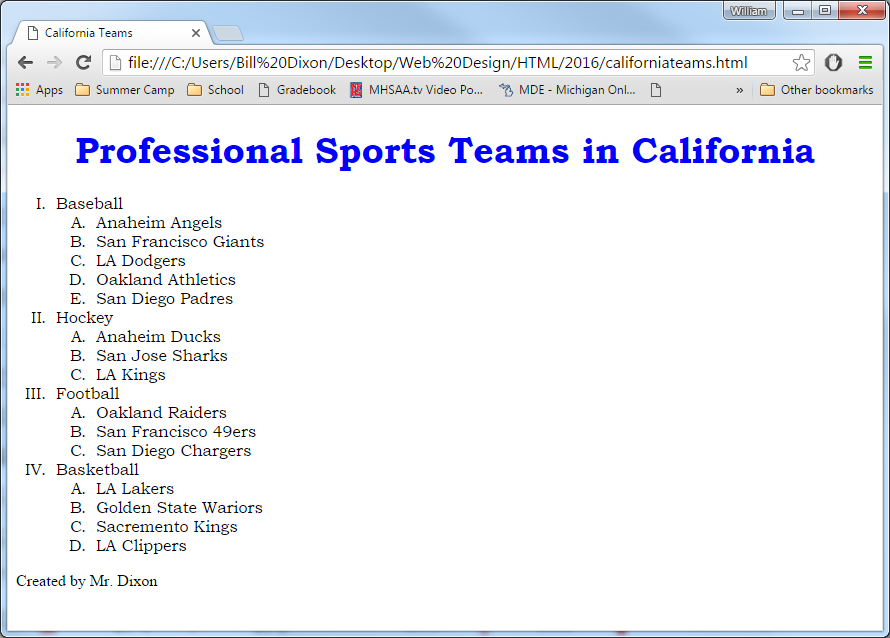 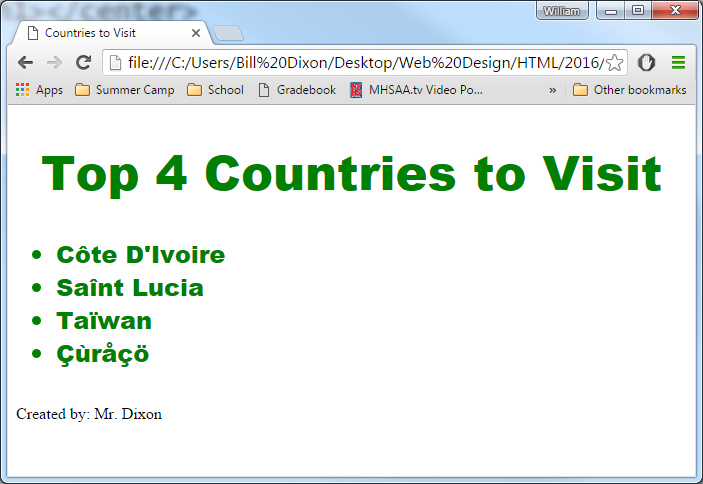 